Załącznik nr 2 do SWZ SZCZEGÓŁOWY OPIS PRZEDMIOTU ZAMÓWIENIAZamierzenie budowalne pn. Rozwój lokalnej infrastruktury drogowej na terenie Gminy Chmielnik  obejmuje w szczególności następujące zamierzenia budowlane : Część 1 – Budowa drogi wewnętrznej w miejscowości Lipy-Lubania ( druga linia zabudowy)Przedmiotem zamówienia jest przebudowa drogi wewnętrznej zlokalizowanej na działkach nr 269 w miejscowości Lubania oraz 80 i 46 w miejscowości Lipy w gminie Chmielnik o długości 582,00 mb na podstawie gotowej dokumentacji projektowej. Przebudowa w/w drogi będzie polegać na wykonaniu jezdni o nawierzchni z betonu asfaltowego o szerokości 3,0-4,0 m.Szczegółowo zakres opracowania dla przebudowywanego odcinka drogi gminnej obejmuje:roboty przygotowawczewykonanie koryta pod warstwy konstrukcyjne na poszerzeniach jezdniwykonanie podbudowy cementowej C3/4, gr. 15cmwykonanie podbudowy z kruszywa łamanego 0/31,5, gr. 20cmwykonanie warstwy wiążącej z betonu asfaltowego AC16W, gr. 5cm, KR1wykonanie warstwy ścieralnej z betonu asfaltowego AC11S. gr. 4cm, KR1W ramach realizacji zadania Wykonawca zobowiązany będzie do wykonania wszystkich niezbędnych prac i robót w celu kompleksowego zrealizowania przedmiotu zamówienia określonych w SWZ wraz z załącznikami oraz wykonanie i zamontowanie tablicy informacyjnej  /promocyjnej o wymiarach 180 cm -120 cm  zgodnie z założeniami Rządowego Funduszu Polski Ład – Programu Inwestycji Strategicznych. Edytowalny wzór projektu tablicy w formacie .eps jest dostępny na stronie internetowej Kancelarii Prezesa Rady Ministrów w sekcji „Materiały”: https://www.gov.pl/web/premier/dzialania-informacyjne UWAGA: W ramach zamówienia wykonawca zobowiązany jest opracować i uzgodnić projekt tymczasowej organizacji ruchu na czas robótSzczegółowy opis przedmiotu zamówienia oprócz SWZ zawiera:Załącznik nr 11.1 Dokumentacja projektowa, STWiOR, przedmiar pomocniczyZałącznik nr  4 do SWZ projekt umowy Część 2. Budowa dróg wewnętrznych w miejscowości Jasień- dz. nr ewid. 158Przedmiotem zamówienia jest przebudowa drogi wewnętrznej msc. Jasień w gminie Chmielnik o długości 303 mb na podstawie gotowej dokumentacji projektowej. Przebudowa w/w drogi będzie polegać na wykonaniu jezdni o nawierzchni z betonu asfaltowego o szerokości 3,0m oraz pobocza o nawierzchni z kruszywa łamanego o szerokości 0,5m Szczegółowo zakres opracowania dla przebudowywanego odcinka drogi gminnej obejmuje: roboty przygotowawcze wykonanie koryta pod warstwy konstrukcyjne na poszerzeniach jezdni wykonanie podbudowy cementowej C1,5/2, gr. 15cm wykonanie podbudowy z kruszywa łamanego 0/31,5, gr. 20cm wykonanie warstwy wiążącej z betonu asfaltowego AC16W, gr. 5cm, KR1 wykonanie warstwy ścieralnej z betonu asfaltowego AC11S. gr. 4cm, KR1 W ramach realizacji zadania Wykonawca zobowiązany będzie do wykonania wszystkich niezbędnych prac i robót w celu kompleksowego zrealizowania przedmiotu zamówienia określonych w SWZ wraz z załącznikami oraz wykonanie i zamontowanie tablicy informacyjnej  /promocyjnej o wymiarach 180 cm -120 cm  zgodnie z założeniami Rządowego Funduszu Polski Ład – Programu Inwestycji Strategicznych. Edytowalny wzór projektu tablicy w formacie .eps jest dostępny na stronie internetowej Kancelarii Prezesa Rady Ministrów w sekcji „Materiały”: https://www.gov.pl/web/premier/dzialania-informacyjne UWAGA: W ramach zamówienia wykonawca zobowiązany jest opracować i uzgodnić projekt tymczasowej organizacji ruchu na czas robótSzczegółowy opis przedmiotu zamówienia oprócz SWZ zawiera:Załącznik nr 11.2 Dokumentacja projektowa, STWiOR, przedmiar pomocniczyZałącznik nr  4 do SWZ projekt umowy Część 3. Budowa dróg wewnętrznych w miejscowości Jasień- dz. nr ewid. 112/2Przedmiotem zamówienia jest wykonanie drogi gminnej na działce ewidencyjnej nr 112/2 na podstawie gotowej dokumentacji projektowej. Parametry drogi: droga jednojezdniowa, dwupasowa, dwukierunkowa,długość drogi: 240,39 m,klasa techniczna: D,kategoria ruchu: KR2,prędkość projektowa: Vp = 30 km/h,szerokość jezdni 4,5 m (pasy ruchu o szerokościach 2,25m),przekrój poprzeczny jezdni jednospadowy ze spadkiem 2% w kierunku prawym do rowuod osi drogi, na łukach pochylenie jednostronne do wnętrza łuku o zmiennychwartościach,pobocza utwardzone kruszywem łamanym o szerokości 0,40 m,pochylenie poprzeczne pobocza: 8% w kierunku na zewnątrz od korony drogi,korytka betowe ściek drogowy przejazdowy o długości 25,50mb (korytka o wymiarach50x60x15cm) ma ławie betonowej gr. 12cm z oporem.W ramach realizacji zadania Wykonawca zobowiązany będzie do wykonania wszystkich niezbędnych prac i robót w celu kompleksowego zrealizowania przedmiotu zamówienia określonych w SWZ wraz z załącznikami oraz wykonanie i zamontowanie tablicy informacyjnej  /promocyjnej o wymiarach 180 cm -120 cm  zgodnie z założeniami Rządowego Funduszu Polski Ład – Programu Inwestycji Strategicznych. Edytowalny wzór projektu tablicy w formacie .eps jest dostępny na stronie internetowej Kancelarii Prezesa Rady Ministrów w sekcji „Materiały”: https://www.gov.pl/web/premier/dzialania-informacyjne UWAGA: W ramach zamówienia wykonawca zobowiązany jest opracować i uzgodnić projekt tymczasowej organizacji ruchu na czas robótSzczegółowy opis przedmiotu zamówienia oprócz SWZ zawiera:Załącznik nr 11.3 Dokumentacja projektowa, STWiOR, przedmiar pomocniczyZałącznik nr  4 do SWZ projekt umowy Część 4. Budowa dróg wewnętrznych w miejscowości Jasień- dz. nr ewid. 110Przedmiotem zamówienia jest wykonanie drogi gminnej na działce ewidencyjnej nr 110 na podstawie gotowej dokumentacji projektowej.  Parametry drogi: droga jednojezdniowa, dwupasowa, dwukierunkowa,długość drogi: 435,89 m,klasa techniczna: D,kategoria ruchu: KR2,prędkość projektowa: Vp = 30 km/h,szerokość jezdni 3,70 m (plus pobocza 2 x 0,40m = 4,50m - pasy ruchu o szerokościachpo 2,25m razem z poboczami),przekrój poprzeczny jezdni jednospadowy ze spadkiem 2% w kierunku prawym do rowuod osi drogi, na rysunku nr 1 „Projekt zagospodarowania terenu”,pobocza utwardzone kruszywem łamanym o szerokości 0,40 m, pochylenie poprzecznepobocza: 8% w kierunku na zewnątrz od korony drogi,W ramach realizacji zadania Wykonawca zobowiązany będzie do wykonania wszystkich niezbędnych prac i robót w celu kompleksowego zrealizowania przedmiotu zamówienia określonych w SWZ wraz z załącznikami oraz wykonanie i zamontowanie tablicy informacyjnej  /promocyjnej o wymiarach 180 cm -120 cm  zgodnie z założeniami Rządowego Funduszu Polski Ład – Programu Inwestycji Strategicznych. Edytowalny wzór projektu tablicy w formacie .eps jest dostępny na stronie internetowej Kancelarii Prezesa Rady Ministrów w sekcji „Materiały”: https://www.gov.pl/web/premier/dzialania-informacyjne UWAGA: W ramach zamówienia wykonawca zobowiązany jest opracować i uzgodnić projekt tymczasowej organizacji ruchu na czas robótSzczegółowy opis przedmiotu zamówienia oprócz SWZ zawiera:Załącznik nr 11.4 Dokumentacja projektowa, STWiOR, przedmiar pomocniczyZałącznik nr  4 do SWZ projekt umowy Część 5 Budowa drogi wewnętrznej ul. Kwiatowa w Śladkowie Małym- Etap IPrzedmiotem inwestycji jest budowa dwóch odcinków drogi wewnętrznej, ul. Kwiatowejw miejscowości Śladków Mały o długości I odcinka 589,0m oraz II odcinka 243,0m. Projektowane obiekty budowlane zlokalizowane są na działkach nr ewid.: 41, 42/129, 42/165, 46, 91, 596 obręb 0024 Śladków Mały jedn. ewid. 260404_5 Chmielnik – obszar wiejski.Początek projektowanego odcinka drogi wewnętrznej nr I od km 0+000,00 (PPO1) - zjazd zprojektowanej wg odrębnego opracowania drogi gminnej nr 0316060T do km 0+589,00 (KPO1) na wysokości działki nr ewid. 42/88 obręb 0024 Śladków Mały, gm. Chmielnik.Zasadniczymi elementami budowy drogi wewnętrznej są:Roboty przygotowawcze i rozbiórkowe,Roboty ziemne – wykonanie wykopów i nasypów,Budowa kanalizacji deszczowej,Budowa przepustu,Budowa konstrukcji jezdni,Budowa zjazdów,Budowa oświetlenia drogowego,Montaż barier drogowych.Droga wewnętrzna – odcinek I od km 0+000,00 do km 0+589,00 posiadać będzie następującepodstawowe parametry techniczne:– klasa techniczna drogi : D -Dojazdowa– kategoria drogi : wewnętrzna– przekrój poprzeczny: Uliczny– obciążenie ruchem: KR2– ilość jezdni: 1– szerokość jezdni: 5,5m– ilość pasów ruchu: 2– szerokość pasa ruchu: 2,75m– nawierzchnia jezdni: beton asfaltowy– spadek poprzeczny jezdni: dwustronny 2% (korzystne warunki odprowadzeniawód opadowych i roztopowych)- szerokość ścieżki pieszo-rowerowej: 3,0 m (po lewej stronie projektowanej drogi)– nawierzchnia ścieżki pieszo-rowerowej: beton asfaltowy- spadek poprzeczny ścieżki pieszo-rowerowej: 2%- szerokość chodnika: 2,0 (po prawej stronie projektowanej drogi)– nawierzchnia chodnika: kostka betonowa- spadek poprzeczny chodnika: 2%– prędkość projektowa: Vp = 30km/hDroga wewnętrzna – odcinek II od km 0+000,00 do km 0+243,00 posiadać będzie następującepodstawowe parametry techniczne:– klasa techniczna drogi : D - Dojazdowa– kategoria drogi : wewnętrzna– przekrój poprzeczny: Uliczny– obciążenie ruchem: KR2– ilość jezdni: 1– szerokość jezdni: 5,0m– ilość pasów ruchu: 2– szerokość pasa ruchu: 2,5m– nawierzchnia jezdni: beton asfaltowy– spadek poprzeczny jezdni: dwustronny 2% (korzystne warunki odprowadzeniawód opadowych i roztopowych)– prędkość projektowa: Vp = 30km/hW ramach realizacji zadania Wykonawca zobowiązany będzie do wykonania wszystkich niezbędnych prac i robót w celu kompleksowego zrealizowania przedmiotu zamówienia określonych w SWZ wraz z załącznikami oraz wykonanie i zamontowanie tablicy informacyjnej  /promocyjnej o wymiarach 180 cm -120 cm  zgodnie z założeniami Rządowego Funduszu Polski Ład – Programu Inwestycji Strategicznych. Edytowalny wzór projektu tablicy w formacie .eps jest dostępny na stronie internetowej Kancelarii Prezesa Rady Ministrów w sekcji „Materiały”: https://www.gov.pl/web/premier/dzialania-informacyjne Szczegółowy opis przedmiotu zamówienia oprócz SWZ zawiera:Załącznik nr 11.5 Dokumentacja projektowa, STWiOR, przedmiar pomocniczyZałącznik nr  4 do SWZ projekt umowy Część 6  Budowa chodnika przy drodze gminnej Suchowola Kolonia II- Suchowola Kolonia I-Suchowola- Etap IIW ramach realizacji inwestycji Wykonawca zobowiązany jest do budowy chodnika oraz doprowadzenie istniejącej drogi do parametrów drogi klasy D, w zakresie obejmującym: Budowy chodnika, Przebudowy zjazdów indywidualnych, Przebudowy i budowa urządzeń odwodnienia drogi, Przebudowy nawierzchni jezdni, Budowy kanału technologicznego, Rozbiórki budynku- dz. 210/1 Rozbiórka ogrodzeń, Wycinka drzew. W ramach realizacji zadania Wykonawca zobowiązany będzie do wykonania wszystkich niezbędnych prac i robót w celu kompleksowego zrealizowania przedmiotu zamówienia określonych w SWZ wraz z załącznikami oraz wykonanie i zamontowanie tablicy informacyjnej  /promocyjnej o wymiarach 180 cm -120 cm  zgodnie z założeniami Rządowego Funduszu Polski Ład – Programu Inwestycji Strategicznych. Edytowalny wzór projektu tablicy w formacie .eps jest dostępny na stronie internetowej Kancelarii Prezesa Rady Ministrów w sekcji „Materiały”: https://www.gov.pl/web/premier/dzialania-informacyjne Szczegółowy opis przedmiotu zamówienia oprócz SWZ zawiera:Załącznik nr 11.6 Dokumentacja projektowa, STWiOR, przedmiar pomocniczyZałącznik nr  4 do SWZ projekt umowy Część 7. Przebudowa drogi gminnej Zrecze Duże -Zrecze Małe na odcinku od km 0+004 do km 0+344W ramach w/w części zrealizowana zostanie przebudowa odcinka drogi gminnej nr Zrecze Duże – Zrecze Małe na odcinku od km 0+004 do km 0+344 mająca na celu zapewnienie poprawy bezpieczeństwa, widoczności i przepustowości przedmiotowej drogi. Zasadnicze roboty budowlane będą miały charakter liniowy i prowadzone będą na długości ok. 340mb. W zakres inwestycji wchodzi w szczególności: przebudowa jezdni drogi gminnej na odcinku 340mb, wykonanie odwodnienia drogi w postaci spadków poprzecznych i ścieku przy krawędziowego, wykonanie umocnienia istniejących rowów płytami ażurowymi i korytkami betonowymi, przebudowa istniejących przepustów. Uwaga: Termin rozpoczęcia robót nie później niż sierpień 2024 r. W ramach realizacji zadania Wykonawca zobowiązany będzie do wykonania wszystkich niezbędnych prac i robót w celu kompleksowego zrealizowania przedmiotu zamówienia określonych w SWZ wraz z załącznikami oraz wykonanie i zamontowanie tablicy informacyjnej  /promocyjnej o wymiarach 180 cm -120 cm  zgodnie z założeniami Rządowego Funduszu Polski Ład – Programu Inwestycji Strategicznych. Edytowalny wzór projektu tablicy w formacie .eps jest dostępny na stronie internetowej Kancelarii Prezesa Rady Ministrów w sekcji „Materiały”: https://www.gov.pl/web/premier/dzialania-informacyjne Szczegółowy opis przedmiotu zamówienia oprócz SWZ zawiera:Załącznik nr 11.7 Dokumentacja projektowa, STWiOR, przedmiar pomocniczyZałącznik nr  4 do SWZ projekt umowy Część 8. Budowa drogi wewnętrznej w miejscowości Sędziejowice ( działka nr 694,738)W ramach realizacji zadania Wykonawca zobowiązany jest do zaprojektowania oraz wykonania zadania pn. Budowa drogi wewnętrznej w miejscowości Sędziejowice ( działka nr 694,738). Zakres planowanej inwestycji to odcinek drogi wewnętrznej o szacowanej długości około 410mb.Niniejsze zamówienie obejmuje wykonanie następujących czynności:Wykonanie opracowań przygotowawczych do sporządzenia projektów budowlanych (wraz z niezbędnymi decyzjami, opiniami, pozwoleniami i uzgodnieniami) i wykonawczych na przebudowę przedmiotowej drogi.wykonanie mapy do celów projektowych. Należy liczyć się z faktem, że do sporządzenia mapy do celów projektowych konieczne może być ustalenie przebiegu granic.Sporządzenie specyfikacji technicznych wykonania i odbioru robót budowlanych (zgodnie z Rozdziałem 3 Rozporządzenia Ministra Infrastruktury z dnia 20 grudnia 2021 r. w sprawie szczegółowego zakresu i formy dokumentacji projektowej, specyfikacji technicznych wykonania i odbioru robót budowlanych oraz programu funkcjonalno-użytkowego (Dz. U. 2021 poz. 2454).Sporządzenie przedmiarów robót.Zapewnienie nadzoru autorskiego w trakcie realizacji robót.Wykonanie robót budowlanych na podstawie powyższych projektów i specyfikacji technicznych wykonania i odbioru robót budowlanych.W zakres zamówienia wchodzi wykonanie wszystkich niezbędnych prac do prawidłowego funkcjonowania drogi wewnętrznej.Należy wykonać wszystkie niezbędne opracowania projektowe wraz z koniecznymi opiniami i warunkami technicznymi, uzyskać w imieniu i na rzecz Zamawiającego wszelkie uzgodnienia, pozwolenia, zezwolenia w tym decyzję o pozwoleniu na budowę, brak sprzeciwu do robót nie wymagających pozwolenia na budowę i zgody niezbędne dla wykonania zadania zgodnie z wymaganiami Zamawiającego i warunkami kontraktu oraz zbudować i uzyskać w imieniu i na rzecz Zamawiającego decyzje o pozwoleniu na użytkowanie lub zgłoszenie zakończenia budowy. Szczegółowy zakres rzeczowy Robót przewidzianych do wykonania w ramach obowiązków Wykonawcy przedstawiono w treści Programu Funkcjonalno-Użytkowego (PFU). Zamawiający wraz z PFU udostępnia jako dokumenty wiążące wykonawcę:•	mapę podglądową z określeniem działek przeznaczonych pod przebudowę drogi •	dokumentacja badań podłoża gruntowego.Uwaga - Zamawiający zastrzega, iż Wykonawca szacując wysokość wynagrodzenia dla wartości prac projektowych może przyjąć max 5% wartości zadania szczegółowego ogółem.W ramach realizacji zadania Wykonawca zobowiązany będzie do wykonania wszystkich niezbędnych prac i robót w celu kompleksowego zrealizowania przedmiotu zamówienia określonych w SWZ wraz z załącznikami oraz wykonanie i zamontowanie tablicy informacyjnej  /promocyjnej o wymiarach 180 cm -120 cm  zgodnie z założeniami Rządowego Funduszu Polski Ład – Programu Inwestycji Strategicznych. Edytowalny wzór projektu tablicy w formacie .eps jest dostępny na stronie internetowej Kancelarii Prezesa Rady Ministrów w sekcji „Materiały”: https://www.gov.pl/web/premier/dzialania-informacyjne Szczegółowy opis przedmiotu zamówienia oprócz SWZ zawiera:Załącznik nr 11.8  Program Funkcjonalno Użytkowy Załącznik nr  4 do SWZ projekt umowy Część 9. Budowa drogi wewnętrznej w miejscowości Borzykowa  W ramach realizacji zadania Wykonawca zobowiązany jest do zaprojektowania oraz wykonania zadania pn. Budowa drogi wewnętrznej w miejscowości Borzykowa na dwóch odcinkach: odcinek nr I ( działka nr 673) – 150 mb, odcinek nr II ( działka nr 163)- 120 mb. Niniejsze zamówienie obejmuje wykonanie następujących czynności:Wykonanie opracowań przygotowawczych do sporządzenia projektów budowlanych (wraz z niezbędnymi decyzjami, opiniami, pozwoleniami i uzgodnieniami) i wykonawczych na przebudowę przedmiotowej drogi.wykonanie mapy do celów projektowych. Należy liczyć się z faktem, że do sporządzenia mapy do celów projektowych konieczne może być ustalenie przebiegu granicSporządzenie specyfikacji technicznych wykonania i odbioru robót budowlanych (zgodnie z Rozdziałem 3 Rozporządzenia Ministra Infrastruktury z dnia 20 grudnia 2021 r. w sprawie szczegółowego zakresu i formy dokumentacji projektowej, specyfikacji technicznych wykonania i odbioru robót budowlanych oraz programu funkcjonalno-użytkowego (Dz. U. 2021 poz. 2454).Sporządzenie przedmiarów robót.Zapewnienie nadzoru autorskiego w trakcie realizacji robót.Wykonanie robót budowlanych na podstawie powyższych projektów i specyfikacji technicznych wykonania i odbioru robót budowlanych.W zakres zamówienia wchodzi wykonanie wszystkich niezbędnych prac do prawidłowego funkcjonowania drogi wewnętrznej.Należy wykonać wszystkie niezbędne opracowania projektowe wraz z koniecznymi opiniami i warunkami technicznymi, uzyskać w imieniu i na rzecz Zamawiającego wszelkie uzgodnienia, pozwolenia, zezwolenia w tym decyzję o pozwoleniu na budowę, brak sprzeciwu do robót nie wymagających pozwolenia na budowę i zgody niezbędne dla wykonania zadania zgodnie z wymaganiami Zamawiającego i warunkami kontraktu oraz zbudować i uzyskać w imieniu i na rzecz Zamawiającego decyzje o pozwoleniu na użytkowanie lub zgłoszenie zakończenia budowy. Szczegółowy zakres rzeczowy Robót przewidzianych do wykonania w ramach obowiązków Wykonawcy przedstawiono w treści Programu Funkcjonalno-Użytkowego (PFU). Zamawiający wraz z PFU udostępnia jako dokumenty wiążące wykonawcę:•	mapę podglądową z określeniem działek przeznaczonych pod przebudowę drogi •	dokumentacja badań podłoża gruntowego.Uwaga - Zamawiający zastrzega, iż Wykonawca szacując wysokość wynagrodzenia dla wartości prac projektowych może przyjąć max 5% wartości zadania szczegółowego ogółem.W ramach realizacji zadania Wykonawca zobowiązany będzie do wykonania wszystkich niezbędnych prac i robót w celu kompleksowego zrealizowania przedmiotu zamówienia określonych w SWZ wraz z załącznikami oraz wykonanie i zamontowanie tablicy informacyjnej  /promocyjnej o wymiarach 180 cm -120 cm  zgodnie z założeniami Rządowego Funduszu Polski Ład – Programu Inwestycji Strategicznych. Edytowalny wzór projektu tablicy w formacie .eps jest dostępny na stronie internetowej Kancelarii Prezesa Rady Ministrów w sekcji „Materiały”: https://www.gov.pl/web/premier/dzialania-informacyjne Szczegółowy opis przedmiotu zamówienia oprócz SWZ zawiera:Załącznik nr 11.9  Program Funkcjonalno Użytkowy Załącznik nr  4 do SWZ projekt umowy Część nr 10. Budowa drogi gminnej wraz z infrastrukturą towarzyszącą w miejscowości Chmielnik W ramach realizacji zadania Wykonawca zobowiązany jest do zaprojektowania oraz wykonania zadania pn. Budowa drogi gminnej wraz z infrastrukturą towarzyszącą w miejscowości Chmielnik- ok. 540 mb Zakres zamówienia obejmuje w szczególności : Opracowanie dokumentacji projektowych w ramach Programu Funkcjonalno- Użytkowego (PFU) wraz z uzyskaniem zezwolenia na rozpoczęcie wykonania robót budowlanych (Decyzji ZRID) oraz wszystkich innych decyzji administracyjnych, uzgodnień i opinii niezbędnych dla zrealizowania zadania inwestycyjnego w tym wykonanie i zatwierdzenie aktualizacji projektu stałej organizacji ruchu oraz wykonanie i zatwierdzenie projektu tymczasowej organizacji ruchu wraz z oznakowaniem robót. W zakres zamówienia wchodzi też wykonanie mapy do celów projektowych. Należy liczyć się z faktem, że do sporządzenia mapy do celów projektowych konieczne może być ustalenie przebiegu granic.Wykonanie robót budowlanych wraz z niezbędną infrastrukturą towarzyszącą w oparciu o dokumentację projektową wykonaną przez Wykonawcę robót wraz ze świadczeniami nie będącymi robotami budowlanymi oraz w razie konieczności zabezpieczenie i przeniesienie zabytków małej architektury. Szczegółowy zakres robót jest przedstawiony w dalszej części PFU.Sprawowanie nadzoru autorskiego nad opracowaną dokumentacją projektową.Zgłoszenie zakończenia robót i uzyskanie jego przyjęcia przez Zamawiającego.Należy zaprojektować i wykonać w szczególności następujące elementy:wykonanie koryta,doprowadzenie podłoża gruntowego do kategorii G1,wykonanie podbudowy z kruszywa gr. 20 cm,wykonanie podbudowy z betonu asfaltowego, gr. 7cmwykonanie warstwy wiążącej z betonu asfaltowego gr. 5 cmwykonanie warstwy śścieralnej z betonu asfaltowego gr. 4 cmwykonanie nawierzchni poboczy i zjazdów z kruszywawykonanie systemu odwodnieniabudowa oświetlenia drogowegoprzewidziećć a następnie usunąć kolizje z istniejącą infrastrukturą technicznąwykonać połączenia drogi z drogą wyższej kategorii zgodnie z warunkami pozyskanymi przez Wykonawcęę od Zarządcy drogi wyższej kategorii.Należy wykonać wszystkie niezbędne opracowania projektowe wraz z koniecznymi opiniami i warunkami technicznymi, uzyskać w imieniu i na rzecz Zamawiającego wszelkie uzgodnienia, pozwolenia, zezwolenia w tym decyzję o pozwoleniu na budowę, brak sprzeciwu do robót nie wymagających pozwolenia na budowę i zgody niezbędne dla wykonania zadania zgodnie z wymaganiami Zamawiającego i warunkami kontraktu oraz zbudować i uzyskać w imieniu i na rzecz Zamawiającego decyzje o pozwoleniu na użytkowanie lub zgłoszenie zakończenia budowy. Szczegółowy zakres rzeczowy Robót przewidzianych do wykonania w ramach obowiązków Wykonawcy przedstawiono w treści Programu Funkcjonalno-Użytkowego (PFU). Zamawiający wraz z PFU udostępnia jako dokumenty wiążące wykonawcę:mapę podglądową z określeniem działek przeznaczonych pod przebudowę drogi dokumentacja badań podłoża gruntowego.Uwaga - Zamawiający zastrzega, iż Wykonawca szacując wysokość wynagrodzenia dla wartości prac projektowych może przyjąć max 5% wartości zadania szczegółowego ogółem.W ramach realizacji zadania Wykonawca zobowiązany będzie do wykonania wszystkich niezbędnych prac i robót w celu kompleksowego zrealizowania przedmiotu zamówienia określonych w SWZ wraz z załącznikami oraz wykonanie i zamontowanie tablicy informacyjnej  /promocyjnej o wymiarach 180 cm -120 cm  zgodnie z założeniami Rządowego Funduszu Polski Ład – Programu Inwestycji Strategicznych. Edytowalny wzór projektu tablicy w formacie .eps jest dostępny na stronie internetowej Kancelarii Prezesa Rady Ministrów w sekcji „Materiały”: https://www.gov.pl/web/premier/dzialania-informacyjne Szczegółowy opis przedmiotu zamówienia oprócz SWZ zawiera:Załącznik nr 11.10  Program Funkcjonalno Użytkowy, Załącznik nr  4 do SWZ projekt umowy Część 11.  Budowa drogi wewnętrznej w miejscowości MinostowiceW ramach realizacji zadania Wykonawca zobowiązany jest do zaprojektowania oraz wykonania zadania pn. budowa drogi gminnej  w miejscowości Minostowice- ok. 40 mb Zakres zamówienia obejmuje w szczególności : Opracowanie dokumentacji projektowych w ramach Programu Funkcjonalno- Użytkowego (PFU) wraz z uzyskaniem zezwolenia na rozpoczęcie wykonania robót budowlanych oraz wszystkich innych decyzji administracyjnych, uzgodnień i opinii niezbędnych dla zrealizowania zadania inwestycyjnego w tym wykonanie i zatwierdzenie aktualizacji projektu stałej organizacji ruchu oraz wykonanie i zatwierdzenie projektu tymczasowej organizacji ruchu wraz z oznakowaniem robót. W zakres zamówienia wchodzi też wykonanie mapy do celów projektowych. Należy liczyć się z faktem, że do sporządzenia mapy do celów projektowych konieczne może być ustalenie przebiegu granic.Wykonanie robót budowlanych wraz z niezbędną infrastrukturą towarzyszącą w oparciu o dokumentację projektową wykonaną przez Wykonawcę robót wraz ze świadczeniami nie będącymi robotami budowlanymi oraz w razie konieczności zabezpieczenie i przeniesienie zabytków małej architektury. Szczegółowy zakres robót jest przedstawiony w dalszej części PFU.Sprawowanie nadzoru autorskiego nad opracowaną dokumentacją projektową.Zgłoszenie zakończenia robót i uzyskanie jego przyjęcia przez Zamawiającego.Należy zaprojektować i wykonać w szczególności następujące elementy:drogę  wewnętrzną o nawierzchni bitumicznej i szerokości 3,5m z obustronnymi poboczami,Budowę zjazdów,Zagospodarowanie terenów zielonych,Rozbiórkę istniejących elementów kolidujących z projektowaną drogą,Regulację  wysokościową istniejących studni/zaworów,Przebudowę i zabezpieczenie istniejących sieci obcych,Wykonanie oznakowania pionowego i poziomego,Inne prace o charakterze przygotowawczym, pomocniczym, porządkującym.Należy wykonać wszystkie niezbędne opracowania projektowe wraz z koniecznymi opiniami i warunkami technicznymi, uzyskać w imieniu i na rzecz Zamawiającego wszelkie uzgodnienia, pozwolenia, zezwolenia w tym decyzję o pozwoleniu na budowę, brak sprzeciwu do robót nie wymagających pozwolenia na budowę i zgody niezbędne dla wykonania zadania zgodnie z wymaganiami Zamawiającego i warunkami kontraktu oraz zbudować i uzyskać w imieniu i na rzecz Zamawiającego decyzje o pozwoleniu na użytkowanie lub zgłoszenie zakończenia budowy. Szczegółowy zakres rzeczowy Robót przewidzianych do wykonania w ramach obowiązków Wykonawcy przedstawiono w treści Programu Funkcjonalno-Użytkowego (PFU). Zamawiający wraz z PFU udostępnia jako dokumenty wiążące wykonawcę:mapę podglądową z określeniem działek przeznaczonych pod przebudowę drogi Uwaga - Zamawiający zastrzega, iż Wykonawca szacując wysokość wynagrodzenia dla wartości prac projektowych może przyjąć max 5% wartości zadania szczegółowego ogółem.W ramach realizacji zadania Wykonawca zobowiązany będzie do wykonania wszystkich niezbędnych prac i robót w celu kompleksowego zrealizowania przedmiotu zamówienia określonych w SWZ wraz z załącznikami oraz wykonanie i zamontowanie tablicy informacyjnej  /promocyjnej o wymiarach 180 cm -120 cm  zgodnie z założeniami Rządowego Funduszu Polski Ład – Programu Inwestycji Strategicznych. Edytowalny wzór projektu tablicy w formacie .eps jest dostępny na stronie internetowej Kancelarii Prezesa Rady Ministrów w sekcji „Materiały”: https://www.gov.pl/web/premier/dzialania-informacyjne Szczegółowy opis przedmiotu zamówienia oprócz SWZ zawiera:Załącznik nr 11.11  Program Funkcjonalno UżytkowyZałącznik nr  4 do SWZ projekt umowy Część 12.  Budowa drogi w miejscowości Przededworze W ramach realizacji zadania Wykonawca zobowiązany jest do zaprojektowania oraz wykonania zadania pn. budowa drogi gminnej  w miejscowości Przededworze tj. dwa odcinki drogi: odcinek nr 1 ok 135 mb, odcinek nr 2 ok 469 mbZakres zamówienia obejmuje w szczególności : Opracowanie dokumentacji projektowych w ramach Programu Funkcjonalno- Użytkowego (PFU) wraz z uzyskaniem zezwolenia na rozpoczęcie wykonania robót budowlanych oraz wszystkich innych decyzji administracyjnych, uzgodnień i opinii niezbędnych dla zrealizowania zadania inwestycyjnego w tym wykonanie i zatwierdzenie aktualizacji projektu stałej organizacji ruchu oraz wykonanie i zatwierdzenie projektu tymczasowej organizacji ruchu wraz z oznakowaniem robót. W zakres zamówienia wchodzi też wykonanie mapy do celów projektowych. Należy liczyć się z faktem, że do sporządzenia mapy do celów projektowych konieczne może być ustalenie przebiegu granic.Wykonanie robót budowlanych wraz z niezbędną infrastrukturą towarzyszącą w oparciu o dokumentację projektową wykonaną przez Wykonawcę robót wraz ze świadczeniami nie będącymi robotami budowlanymi oraz w razie konieczności zabezpieczenie i przeniesienie zabytków małej architektury. Szczegółowy zakres robót jest przedstawiony w dalszej części PFU.Sprawowanie nadzoru autorskiego nad opracowaną dokumentacją projektową.Zgłoszenie zakończenia robót i uzyskanie jego przyjęcia przez Zamawiającego.Należy zaprojektować i wykonać w szczególności następujące elementy:drogę  wewnętrzną o nawierzchni bitumicznej i szerokości 4,5m/5,0m z obustronnymipoboczamiBudowę zjazdów,Zagospodarowanie terenów zielonych,Rozbiórkę istniejących elementów kolidujących z projektowaną drogą,Regulację  wysokościową istniejących studni/zaworów,Przebudowę i zabezpieczenie istniejących sieci obcych,Wykonanie oznakowania pionowego i poziomego,Inne prace o charakterze przygotowawczym, pomocniczym, porządkującym.Należy wykonać wszystkie niezbędne opracowania projektowe wraz z koniecznymi opiniami i warunkami technicznymi, uzyskać w imieniu i na rzecz Zamawiającego wszelkie uzgodnienia, pozwolenia, zezwolenia w tym decyzję o pozwoleniu na budowę, brak sprzeciwu do robót nie wymagających pozwolenia na budowę i zgody niezbędne dla wykonania zadania zgodnie z wymaganiami Zamawiającego i warunkami kontraktu oraz zbudować i uzyskać w imieniu i na rzecz Zamawiającego decyzje o pozwoleniu na użytkowanie lub zgłoszenie zakończenia budowy. Szczegółowy zakres rzeczowy Robót przewidzianych do wykonania w ramach obowiązków Wykonawcy przedstawiono w treści Programu Funkcjonalno-Użytkowego (PFU). Zamawiający wraz z PFU udostępnia jako dokumenty wiążące wykonawcę:mapę podglądową z określeniem działek przeznaczonych pod przebudowę drogi Uwaga - Zamawiający zastrzega, iż Wykonawca szacując wysokość wynagrodzenia dla wartości prac projektowych może przyjąć max 5% wartości zadania szczegółowego ogółem.W ramach realizacji zadania Wykonawca zobowiązany będzie do wykonania wszystkich niezbędnych prac i robót w celu kompleksowego zrealizowania przedmiotu zamówienia określonych w SWZ wraz z załącznikami oraz wykonanie i zamontowanie tablicy informacyjnej  /promocyjnej o wymiarach 180 cm -120 cm  zgodnie z założeniami Rządowego Funduszu Polski Ład – Programu Inwestycji Strategicznych. Edytowalny wzór projektu tablicy w formacie .eps jest dostępny na stronie internetowej Kancelarii Prezesa Rady Ministrów w sekcji „Materiały”: https://www.gov.pl/web/premier/dzialania-informacyjne Szczegółowy opis przedmiotu zamówienia oprócz SWZ zawiera:Załącznik nr 11.12  Program Funkcjonalno UżytkowyZałącznik nr  4 do SWZ projekt umowy Część 13.  Opracowanie dokumentacji projektowej dla budowy drogi gminnej relacji Suchowola Straszniów- Ługi nr 316053 TWykonanie projektu budowlano - wykonawczego na budowę drogi gminnej, obręb geodezyjny Ługi, Suchowola gmina Chmielnik. Szkic przebiegu  określa załącznik nr  11.13 do SWZ. Koncepcyjny stanowi projekt poglądowy dla przedmiotowej inwestycji Stan istniejący: droga lokalna, długość drogi około 890 mZałożenia projektowe: budowa jezdni asfaltowej o sugerowanej szerokości 5 mb. Początek projektowanej trasy działka nr 919 msc Ługi, koniec opracowania działka nr 80/2 msc Suchowola. W ramach opracowania należy uwzględnić odprowadzenie wód opadowych, zjazdy do posesji, pobocza, ewentualne projekty branżowe usunięcia kolizji, opracowanie inwentaryzacji drzew i krzewów kolidujących z inwestycją, opracowanie i zatwierdzenie stałej i czasowej organizacji ruchu zawierających elementy oznakowania pionowego, poziomego, urządzenia bezpieczeństwa ruchu itp.Uzyskanie decyzji ZRID dla budowy drogi (jeśli dotyczy)Uzyskanie decyzji o środowiskowych uwarunkowaniach (jeśli dotyczy)Uzyskanie pozwolenia wodnoprawnego na budowę urządzeń wodnych (jeśli dotyczy)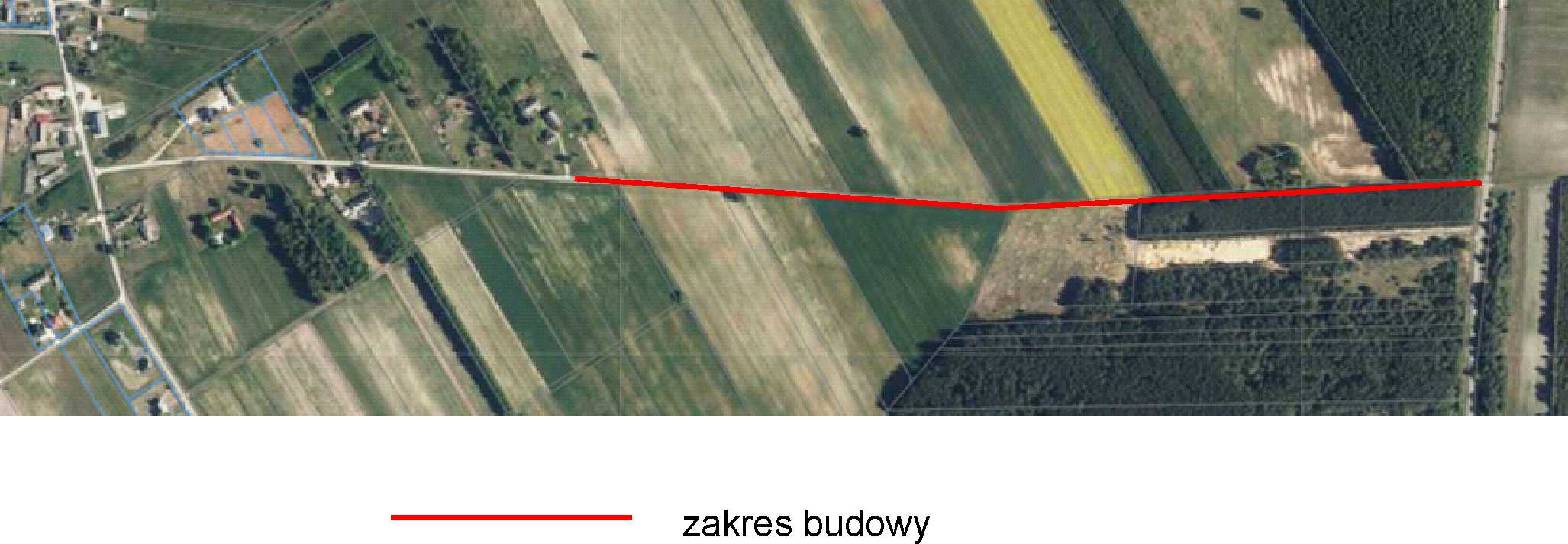 Część 14. Opracowanie dokumentacji dla budowy drogi w miejscowości GrabowiecWykonanie projektu budowlano - wykonawczego na budowę drogi wewnętrznej, obręb geodezyjny Grabowiec  gmina Chmielnik., działka ewidencyjna nr 397. Przebieg drogi określa załącznik nr  11.14 do SWZ- projekt koncepcyjny stanowiący projekt poglądowy dla przedmiotowej inwestycji Stan istniejący: droga wewnętrzna, długość drogi około 500 m o parametrach minimalnych dla drogi gminnej  (możliwych dla ZRID)Założenia projektowe: rozbudowa jednopasowej, dwukierunkowej drogi wewnętrznej, przebudowa połączenia (zjazdu publicznego) projektowanej drogi wewnętrznej z drogą powiatową nr 0003T, przebudowa zjazdów indywidualnych; rozbiórka istniejących ogrodzeń zlokalizowanych w pasie drogowym;Ze względu na konieczność pozyskania działek na poszerzenie pasa drogowego konieczne jest wykonanie projektu ZRIDUzyskanie decyzji o środowiskowych uwarunkowaniach (jeśli dotyczy)Uzyskanie pozwolenia wodnoprawnego na budowę urządzeń wodnych (jeśli dotyczy)Forma opracowania dokumentacji projektowej  do przekazania Zamawiającemu: opis stanu istniejącego wraz z dokumentacją fotograficzną (przed rozpoczęciem prac projektowych) - 2 egz. Projekt budowlany- w 5 egz.( dla każdej branży) (wraz z materiałami niezbędnymi do zgłoszenia robót ( lub pozwolenia na budowę w zależności od potrzeb wynikających z projektu wraz z uzgodnieniami) oraz mapę do celów projektowych. Projekt wykonawczy - w 3 egz. dla każdej branży, w tym: cześć opisowo-obliczeniową, część rysunkowa, przedmiary robót - w 2 egz. kosztorys inwestorski - w 2 egz. Specyfikacje techniczne wykonania i odbioru robót - w 2 egz. opracowania projektu stałej i czasowej organizacji ruchu (wraz z niezbędnymi urządzeniami BRD ) zatwierdzony przez Starostę Kieleckiego - w 2 egz. Wymagania ogólne - Uzgodnienia i opinie. Wykonawca w ramach podjętych działań, winien: przygotować niezbędne materiały do wystąpienia o wszelkie uzgodnienia i opinie, uzyskać wszystkie, aktualne branżowe warunki techniczne od właścicieli lub zarządców urządzeń kolidujących z projektowaną inwestycją drogową, przedłożyć ww. warunki Zamawiającemu do akceptacji, przedłożyć Zamawiającemu do zaopiniowania ustalone i uściślone zakresy kolizji urządzeń obcych z inwestycją drogową na podstawie szczegółowych warunków technicznych, uzyskać wszelkie inne decyzje, uzgodnienia i opinie niezbędne do opracowania projektu budowlanego, uzyskania akceptacji przez właściwy organ zgłoszenia robót budowlanych nie wymagających pozwolenia na budowę lub uzyskania właściwej ostatecznej decyzji administracyjnej umożliwiającej wykonanie przedmiotu zamówienia zgodnie z obowiązującymi przepisami;  Decyzja o środowiskowych uwarunkowaniach ( jeżeli będzie wymagana). Do zakresu obowiązków Wykonawcy należy:  opracowanie i przygotowanie wszystkich niezbędnych załączników do wniosku o wydanie decyzji o środowiskowych uwarunkowaniach, zgodnie z obowiązującymi przepisami; opracowanie i przygotowanie zgodnie z obowiązującymi przepisami raportu o oddziaływaniu przedsięwzięcia na środowisko (w przypadku nałożenia przez właściwy organ takiego obowiązku); 9. 	Pozwolenie wodno-prawne ( jeżeli będzie wymagane). Do zakresu obowiązków Wykonawcy należy: opracowanie i przygotowanie wszystkich niezbędnych załączników do wniosku o wydanie pozwolenia wodno- prawnego wraz z kompletem dokumentów, zgodnie z obowiązującymi przepisami; Decyzja o zezwoleniu na realizację inwestycji drogowej (jeśli będzie wymagane). Do zakresu obowiązków Wykonawcy należy: skompletowanie wszystkich wymaganych obowiązującymi przepisami załączników do wniosku o ZRID; współpraca z Zamawiającym w zakresie przygotowania materiałów informacyjnych i doradztwa merytorycznego oraz udzielanie odpowiedzi na zapytania na etapie uzyskania decyzji ZRID; wspieranie Zamawiającego w działaniach związanych z uzyskaniem wymaganych opinii wraz z przygotowaniem stosownych załączników do uzyskania tych opinii; wspieranie Zamawiającego w postępowaniu administracyjnym w celu uzyskania decyzji ZRID. wykonanie podziału działek oraz wyznaczenie i utrwalenie na gruncie nowych granic pasa drogowego powstałych w wyniku podziałów zgodnie z prawomocną decyzją ZRID. Nadzór autorski Wykonawca pełnić będzie nadzór autorski według potrzeb wynikających z realizacji robót oraz na każde wezwanie Zamawiającego dokonane telefonicznie lub pisemnie na 7 dni przed wymaganym spotkaniem. Obowiązki Wykonawcy w zakresie nadzoru autorskiego obejmować będą w szczególności: Nadzór nad zgodnością wykonawstwa robót budowlanych z dokumentacją projektową, Niezwłoczne informowanie Zamawiającego i Wykonawcy robót budowlanych o wszelkich dostrzeżonych błędach w realizacji inwestycji, a w szczególności o powstałych w trakcie budowy rozbieżnościach z dokumentacją projektową, Wyjaśnianie wątpliwości powstałych w toku realizacji robót budowlanych, dotyczących dokumentacji projektowej i zawartych w niej rozwiązań technicznych poprzez dodatkowe informacje i opracowania oraz ewentualne uszczegóławianie dokumentacji projektowej, uzupełnianie rysunków, detali bądź opisu technologii wykonania nie zawartych w dokumentacji projektowej, Poprawianie błędnych rozwiązań projektowych w ramach przedmiotowej umowy , Nanoszenie poprawek lub uzupełnień na wszystkich egzemplarzach projektu w ramach przedmiotowej umowy , Uzgadnianie z Zamawiającym możliwości wprowadzenia rozwiązań zamiennych w stosunku do przewidzianych w dokumentacji projektowejPrzedstawianie propozycji rozwiązań zamiennych w przypadku niemożności zastosowania rozwiązań występujących w dokumentacji projektowej lub gdy ich zastosowanie jest nieekonomiczne lub nieefektywne w świetle aktualnej wiedzy technicznej i zasad sztuki budowlanej, a koszt zastosowania nowych rozwiązań nie zwiększy kosztów zadania z zastrzeżeniem, że każde z rozwiązań musi być uprzednio zatwierdzone przez Zamawiającego,W przypadku dopuszczenia przez Zamawiającego, w trakcie postępowania o udzielenie zamówienia publicznego na roboty budowlane, zastosowania materiałów i urządzeń o parametrach nie gorszych niż przedstawione w dokumentacji projektowej – kontrolowanie parametrów tych materiałów i urządzeń, Czuwania w toku realizacji inwestycji nad zgodnością rozwiązań technicznych, materialnych i użytkowych z dokumentacją projektową i obowiązującymi przepisami, w tym techniczno – budowlanymi, Udział, na każde wezwanie Zamawiającego, w komisjach, naradach technicznych, odbiorach robót związanych z realizacją przedmiotowego projektu, Udziału w odbiorach częściowych oraz w odbiorze końcowym robót budowlanych, po otrzymaniu pisemnego zawiadomienia Zamawiającego o odbiorze, Zatwierdzenia dokumentacji powykonawczej uwzględniającej wszystkie zmiany wprowadzone do dokumentacji projektowej w trakcie realizacji. Wymogi formalno-prawne Poszczególne elementy dokumentacji projektowej powinny być sprawdzone przez osobę posiadającą uprawnienia drogowe, Oświadczenie projektanta i sprawdzającego, że opracowanie zostało wykonane zgodnie z umową, obowiązującymi przepisami i jest kompletne z punktu widzenia celu, któremu ma służyć oraz, że zostało sprawdzone (uwaga: dokumentacja projektowa ma spełniać wymogi określone w przepisach prawnych, normach, normatywach, katalogach, wytycznych i innych, niezbędnych przy realizacji zamówienia, obowiązujących w dniu przekazania dokumentacji Zamawiającemu ) Projektant odpowiada za wady dokumentacji projektowej do czasu odbioru pogwarancyjnego wybudowanego obiektu. Ujawnione wady Jednostka Projektująca zobowiązana jest usunąć w terminie określonym przez Zamawiającego. Poprawki winny być naniesione w każdym egzemplarzu projektu budowlanego i wykonawczego jak również w nośnikach czytelnych dla urządzeń elektronicznego przetwarzania danych w okresie 3 lat . Ewentualne dodatkowe koszty budowy wynikające z błędów projektowych, błędów w przedmiarze robót lub wynikłe z braku odpowiednich pozycji przedmiaru pokrywa Projektant.Przedmiot zamówienia należy wykonać zgodnie z obowiązującymi przepisami, ustawami i rozporządzeniami w szczególności: Rozporządzenie Ministra Rozwoju i Technologii  z dnia 29 grudnia 2021 r. w sprawie szczegółowego zakresu i formy dokumentacji projektowej, specyfikacji technicznych wykonania i odbioru robót budowlanych oraz programu funkcjonalno-użytkowego (t.j.Dz.U.2021.poz. 2454) Rozporządzenie Ministra Rozwoju i Technologii  z dnia 29 grudnia 2021 r. w sprawie określenia metod i podstaw sporządzania kosztorysu inwestorskiego, obliczania planowanych kosztów prac projektowych oraz planowanych kosztów robót budowlanych określonych w programie funkcjonalno-użytkowym (Dz.U.2021 poz.2458)Rozporządzenie Ministra Infrastruktury z dnia 24 czerwca 2022 r. w sprawie przepisów techniczno-budowlanych dotyczących dróg publicznych (t.j.Dz.U.2022 poz.1518 z późn. zm.)Rozporządzenie Ministra Transportu, Budownictwa i Gospodarki Morskiej z dnia 11 września 2020 r. w sprawie szczegółowego zakresu i formy projektu budowlanego (Dz.U.2020 poz.1609) Rozporządzenie Ministra Transportu, Budownictwa i Gospodarki Morskiej z dnia 25 kwietnia 2012 r. w sprawie ustalania geotechnicznych warunków posadowienia obiektów budowlanych (Dz.U.2012 poz. 463) Ustawa z dnia 9 czerwca 2011 r. Prawo geologiczne i górnicze (t.j. Dz. U. z 2023 r.poz. 633, 1688, 2029 z późn. zm.) Ustawa z dnia 3 października 2008 r. o udostępnianiu informacji o środowisku i jego ochronie, udziale społeczeństwa w ochronie środowiska oraz o ocenach oddziaływania na środowisko (t.j. Dz. U. z 2023 r. poz. 1094, 1113, 1501, 1506, 1688, 1719, 1890, 1906, 2029 z późn.zm.)Ustawa z dnia 7 lipca 1994 r. Prawo budowlane (t.j. Dz.U. z 2024 r. poz. 725 z późn. zm.)Ustawa z dnia 27 marca 2003 r. o planowaniu i zagospodarowaniu przestrzennym (t.j. Dz. U. z 2023 r. poz. 977, 1506, 1597, 1688, 1890, 2029, 2739.)Ustawa z dnia 21 marca 1985 r. o drogach publicznych (t.j.. Dz. U. z 2022 r. poz. 1693, 1768, 1783, 2185 z późn.zm.) Ustawa z dnia 30 sierpnia 2019 r. o zmianie ustawy o wspieraniu rozwoju usług i sieci telekomunikacyjnych oraz niektórych innych ustaw (t.j. z 2019 r. poz. 1815, z 2020 r. poz. 695, z 2021 r. poz. 2333.)  Oprócz wersji papierowej dokumentacja projektowa musi być zapisana w formie elektronicznej ( edytowalnej) na nośniku CD/DVD ( w 1 egz), która winna być zaopatrzona w spis określający szczegółową zawartość (nazwa projektu, nazwa załącznika i nazwa pliku, w którym został zapisany). Wszystkie materiały tekstowe takie jak opisy techniczne, obliczenia, itp. Muszą być zapisać w formatach MS Word, AutoCAD i PDF, przedmiary i kosztorysy w programie kosztorysowym ( np. NORMA) oraz PDF. A części rysunkowe w formacie PDF i AutoCAD.  Dodatkowe obowiązki Wykonawcy dla prac projektowych: Wykonawca zobowiązany jest do: wykonania przedmiotu zamówienia z należytą starannością w sposób zgodny z obowiązującymi przepisami oraz zasadami współczesnej wiedzy technicznej oraz bieżącego informowania Zamawiającego o toku postępowania w pracach projektowych. Projekty budowlane i projekty wykonawcze należy wykonać zgodnie z obowiązującymi przepisami, normami oraz zasadami wiedzy technicznej a także ustaleniami określonymi w decyzjach administracyjnych oraz w nawiązaniu do stanu istniejącego. Przy opracowywaniu dokumentacji należy uwzględnić nowelizacje przepisów prawa, jakie mogą nastąpić w trakcie realizacji zadania reprezentacji Zamawiającego w postępowaniach administracyjnych prowadzonych w związku z wykonywaniem ww. dokumentacji projektowej, uzyskania wszystkich niezbędnych decyzji, postanowień, uzgodnień, opinii, danych, informacji itp., niezbędnych dla prawidłowego wykonania dokumentacji projektowej; w tym zgód właścicieli terenu na prowadzenie prac budowlanychnadzoru autorskiego nad realizacją inwestycji objętej dokumentacją projektową przy założeniu, iż maksymalna ilość pobytów w siedzibie Zamawiającego lub na placu budowy nie przekroczy 20, Wykonania dokumentacji uzupełniającej i pokrycia w całości kosztów jej wykonania w przypadku stwierdzenia niekompletności dokumentacji, wprowadzenia rozwiązań naprawczych lub zamiennych do błędów w dokumentacji projektowej ujawnionych i zgłoszonych przez kierownika budowy lub inspektora nadzoru inwestorskiego, z naniesieniem ich na projekcie i uzyskaniem nowych uzgodnień, zezwoleń i zmiany decyzji na realizację inwestycji (jeśli zmiany tego wymagają) w ramach otrzymanego wynagrodzenia, aktualizacja kosztorysu inwestorskiego –  w razie konieczności,  w okresie 4 lat od daty przekazania go Zamawiającemu.Zaleca się, aby Wykonawcy dokonali wizji lokalnej terenu realizacji przedmiotu oraz w jego okolicy w celu dokonania oceny dokumentów i informacji przekazywanych w ramach niniejszego postępowania przez Zamawiającego oraz pozyskania wszelkich informacji, które mogą być konieczne do przygotowania oferty celem prawidłowej wyceny przedmiotu zamówienia.Zakres zobowiązań Wykonawcy dla robót budowalnych obejmuje w szczególności:wykonanie robót budowlanych dla zakresu określonego w dokumentacji technicznej przekazanej lub opracowanej i zatwierdzonej w ramach zamówienia oraz SWZ,zapewnienie nadzoru i objęcia funkcji kierownika budowy oraz kierowników robót branżowych,organizację, zabezpieczenie, ubezpieczenie i zagospodarowanie oraz ogrodzenie terenu budowy,sporządzenie planu BIOZ,udział w organizowanych radach budowy,zorganizowanie i przeprowadzenie niezbędnych prób, badań, pomiarów i odbiorów,doprowadzenie placu budowy do należytego stanu i porządku po zakończeniu robót,wywiezienie gruzu oraz ziemi na składowisko odpadów i utylizację odpadów budowlanych,utrzymanie porządku w trakcie realizacji robót oraz systematyczne porządkowanie miejsca wykonywania robót, również dróg dojazdowych do terenu budowy, które Wykonawca jest zobowiązany sprzątać z brudu budowlanego,obsługę geodezyjną zadania wraz z wykonaniem inwentaryzacji geodezyjnej powykonawczej ze szkicami polowymi i wykonaniem mapy powykonawczej, − dokonanie rozruchu i regulacji wszystkich zamontowanych urządzeń, opracowanie instrukcji obsługi zamontowanych urządzeń i zasad korzystania z instalacji , szkolenie obsługi, uzyskanie branżowych odbiorów technicznych, uporządkowanie terenu budowy,ustanowienie nadzorów właścicielskich dysponentów sieci, dokonanie opłat za te nadzory i uzyskanie odbiorów jednostek branżowych,uczestniczenie w wyznaczonych przez Zamawiającego spotkaniach i naradach w celu omówienia spraw związanych z realizacją zadania oraz w okresie gwarancji i rękojmi,informowanie z odpowiednim wyprzedzeniem dysponentów sieci o zamierzonych terminach rozpoczęcia, zakończenia i odbiorów robót zgodnie z wydanymi warunkami (stanowiącymi część dokumentacji technicznej). Po wykonaniu prac, lecz przed ich zakryciem, należy uzyskać protokolarny odbiór potwierdzony przez przedstawiciela zakładu branżowego. Wykonawca zobowiązuje się do ścisłej współpracy z w/w dysponentami sieci podczas wykonywania przez nich prac, wszelkie dodatkowe koszty związane z prowadzeniem robót budowlanych niezbędne do prawidłowego i terminowego ich wykonania, jak np. opłaty za zajęcie pasa drogowego (o ile zajdzie taka konieczność), koszt projektu tymczasowej organizacji ruchu, koszty zużycia mediów, opłaty związane z nadzorem i odbiorem technicznym dysponentów sieci i inne koszty niezbędne do prawidłowego wykonania całości zamówienia, w tym również koszt przygotowania dokumentacji odbiorowej dla dysponentów sieci i jednostek branżowych, uzyskanie wszelkich pozwoleń, uzgodnień, odbiorów z dysponentami wszystkich sieci oraz dokonywanie wszelkich zgłoszeń i zawiadomień oraz dopełnienie wszelkich formalności wynikających ze wszystkich decyzji i warunków technicznych, które stanowią podstawę do prowadzenia robót, przed przystąpieniem do wykonywania prac w pasie drogowym - uzyskanie zgody na zajęcie pasa drogowego z uwzględnieniem wszystkich formalności, których należy dopełnić w tym zakresie, jak np. opracowanie projektu tymczasowej organizacji ruchu, poniesienie kosztu zajęcia pasa drogowego ( jeżeli dotyczy)  opłata za wbudowanie urządzeń w pasie drogowym do czasu odbioru końcowego, − Wykonawca będzie zobowiązany do przekazania Zamawiającemu kompletnej dokumentacji odbiorowej niezbędnej do przystąpienia do użytkowania drogi- wszystkich protokołów badań, pomiarów i sprawdzeń, odbiorów dysponentów sieci, dokumentacji geodezyjnej powykonawczej i innych niezbędnych dokumentów wymaganych przepisami prawaInformacje dodatkoweJeżeli gdziekolwiek w dokumentacji budowlanej użyto nazwy marek (firm), wyrobów budowlanych czy technologii, należy to traktować jako informację na temat oczekiwanego standardu i poziomu jakości, a nie ściśle jako określenie wyrobu koniecznego do użycia. Możliwe jest zastosowanie innych równoważnych wyrobów budowlanych i technologii, których równoważność opisano w Specyfikacjach Technicznych lub dokumentacji projektowej.Przedmiot zamówienia należy wykonać zgodnie z SWZ, w/w dokumentacją oraz obowiązującymi przepisami, normami oraz zasadami sztuki budowlanej. Roboty ujęte w w/w dokumentacji, a nie ujęte w wycenie oferty, nie będą traktowane jako roboty dodatkowe i nie będą dodatkowo finansowane przez Zamawiającego.Wykonawca jest zobowiązany zapewnić objęcie funkcji kierownika budowy przez osobę posiadającą uprawnienia budowlane do kierowania robotami budowlanymi w specjalności drogowych, wodociągowych i kanalizacyjnych, elektrycznych – stosownie do realizowanej części zamówienia. Obowiązkiem Wykonawcy jest sprawdzenie, czy dostarczona dokumentacja techniczna jest kompletna i czy nie zawiera wad lub błędów dających się wykryć przy zachowaniu poziomu należytej staranności. Ujawnione w dokumentacji technicznej ewentualne pomyłki i błędy, wykryte w trakcie realizacji robót budowlanych, należy bezwzględnie zgłaszać Zamawiającemu w celu dokonania odpowiedniej weryfikacji oraz naniesienia przez Projektanta stosownych zmian. Ujawnione błędy nie mogą być wykorzystane przez Wykonawcę do nieprawidłowego wykonania i realizacji robót budowlanych, niezgodnego z obowiązującymi przepisami techniczno- budowlanymi i sztuką budowlaną.Wykonawca, którego oferta zostanie wybrana jako najkorzystniejsza, zobowiązany będzie posiadać ubezpieczenie od odpowiedzialności cywilnej w zakresie prowadzonej działalności, w tym za szkody i następstwa nieszczęśliwych wypadków powstałych 
w związku z prowadzonymi pracami. Polisę w tym zakresie Wykonawca zobowiązany jest przedstawić przed rozpoczęciem robót budowlanych. Wykonawca odpowiedzialny jest za całokształt wykonywanego przedmiotu zamówienia, w tym: za przebieg i terminowe wykonanie, za jakość, zgodność z warunkami technicznymi i jakościowymi - określonymi dla przedmiotu zamówienia, spełnienie innych wymagań wynikających z obowiązujących przepisów prawa. Wykonawca ponosi pełną odpowiedzialność za realizację zadania.Wykonawca jest zobowiązany opracować, uzgodnić z Zamawiającym i przedłożyć Zamawiającemu najpóźniej w dniu podpisania umowy harmonogram terminowo -finansowo-rzeczowy zawierający wydzielone etapy inwestycji realizacji robót uwzględniający warunki zawarte w SWZ wraz z kosztorysami prac i robót części dla której realizuje zamówienie. Zadanie dofinansowane jest ze środków Rządowego Funduszu Polski Ład: Program Inwestycji Strategicznych - zgodnie z zasadami finansowania Programu. Szczegóły dotyczące programu dostępne są pod linkiem:https://www.bgk.pl/polski-lad/edycja-druga/#c21585WYTYCZNE DO TABLICY INFORMACYJNEJ Tablice informacyjne należy wykonać zgodnie z Rozporządzeniem Rady Ministrów z dnia 07 maja 2021r. w sprawie określenia działań informacyjnych podejmowanych przez podmioty realizujące zadania finansowane lub dofinansowane z budżetu państwa lub z państwowych funduszy celowych (Dz. U. z 2021r., poz. 953)Wzór tablicy informacyjnej: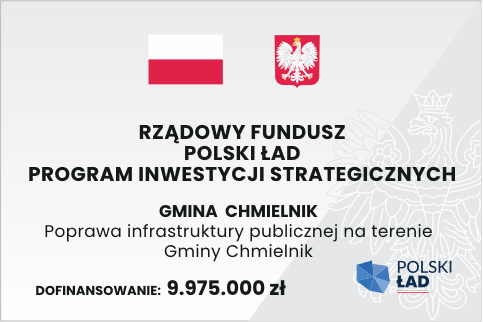 Nazwa funduszu – należy wpisać: RZĄDOWEGO  FUNDUSZU  POLSKI  ŁAD:  PROGRAM  INWESTYCJI STRATEGICZNYCHNazwa zadania – należy wpisać: Rozwój lokalnej infrastruktury drogowej na terenie Gminy Chmielnik.  Dofinansowanie – kwota do uzupełnieniaCałkowita wartość inwestycji – kwota do uzupełnieniaEdytowalny wzór projektu w formacie .eps jest dostępny na stronie internetowej: https://www.bgk.pl/polski-lad/edycja-druga/#c21610 Parametry techniczne:wymagany rozmiar tablicy informacyjnej to 180 cm x 120 cmtekst zamieszczony na tablicy informacyjnej powinien być widoczny i czytelny dla odbiorców tablicę należy wykonać z płyty kompozytowej, tworzywa sztucznego pleksi lub PCV o grubości minimum 3 mm albo umieścić na podkładzie metalowym z podwójnie zawiniętą krawędziąUstawienie i utrzymanie:tablicę informacyjną należy umieścić w momencie rozpoczęcia prac budowlanychdo ustawienia należy wybrać dobrze widoczne miejsce, mając jednak na uwadze, żeby tablica nie rozpraszała kierujących i nie ograniczała widoczności na drodze; ponadto umieszczenie tablic nie może zakłócać ładu przestrzennego, a ich wielkość, lokalizacja i wygląd muszą być zgodne z lokalnymi regulacjami lub zasadami dotyczącymi estetyki przestrzeni publicznej oraz zasadami ochrony przyrodytablice umieszcza się na okres nie krótszy niż 5 lat od dnia oddania drogi do użytkowanianależy dbać o stan techniczny tablicy informacyjnej i jej widocznośćuszkodzoną lub nieczytelną tablicę należy wymienić lub odnowić na dzień odbioru końcowego. 45233220-7 – Roboty w zakresie nawierzchni dróg45233000-9 Prace budowlane, fundamentowanie oraz powierzchniowe autostrad, dróg45230000-8 Roboty budowlane dotyczące budowy rurociągów, ciągów komunikacyjnych i energetycznych do autostrad, dróg, lotnisk, kolei oraz wyrównywanie terenu45000000-7-  Roboty budowlane45111200-0-  Roboty w zakresie przygotowania terenu45236000-0- Wyrównywanie terenu 45233220-7 – Roboty w zakresie nawierzchni dróg45233000-9 Prace budowlane, fundamentowanie oraz powierzchniowe autostrad, dróg45230000-8 Roboty budowlane dotyczące budowy rurociągów, ciągów komunikacyjnych i energetycznych do autostrad, dróg, lotnisk, kolei oraz wyrównywanie terenu45000000-7-  Roboty budowlane45111200-0-  Roboty w zakresie przygotowania terenu45236000-0- Wyrównywanie terenu 45233220-7 – Roboty w zakresie nawierzchni dróg45233000-9 Prace budowlane, fundamentowanie oraz powierzchniowe autostrad, dróg45230000-8 Roboty budowlane dotyczące budowy rurociągów, ciągów komunikacyjnych i energetycznych do autostrad, dróg, lotnisk, kolei oraz wyrównywanie terenu45000000-7-  Roboty budowlane45111200-0-  Roboty w zakresie przygotowania terenu45236000-0- Wyrównywanie terenu 45233220-7 – Roboty w zakresie nawierzchni dróg45233000-9 Prace budowlane, fundamentowanie oraz powierzchniowe autostrad, dróg45230000-8 Roboty budowlane dotyczące budowy rurociągów, ciągów komunikacyjnych i energetycznych do autostrad, dróg, lotnisk, kolei oraz wyrównywanie terenu45000000-7-  Roboty budowlane45111200-0-  Roboty w zakresie przygotowania terenu45236000-0- Wyrównywanie terenu 45100000-8 - Przygotowanie terenu pod budowę 45233000-9 - Prace budowlane, fundamentowanie oraz powierzchniowe autostrad, dróg45232130-2 - Roboty budowlane w zakresie rurociągów do odprowadzania wody burzowej45316110-9 - Instalowanie urządzeń oświetlenia drogowego45111200-0-  Roboty w zakresie przygotowania terenu45231400-9 - Roboty budowlane w zakresie budowy linii energetycznych45100000-8 - Przygotowanie terenu pod budowę 45233222-1 -  Roboty budowlane w zakresie układania chodników i asfaltowania45233220-7 – Roboty w zakresie nawierzchni dróg45232130-2 - Roboty budowlane w zakresie rurociągów do odprowadzania wody burzowej45100000-8 - Przygotowanie terenu pod budowę 45233000-9 - Prace budowlane, fundamentowanie oraz powierzchniowe autostrad, dróg45233220-7 – Roboty w zakresie nawierzchni dróg45232400-6-  Roboty budowlane w zakresie kanalizacji ściekowej45231300-8-   Roboty budowalne w zakresie budowy wodociągów i rurociągów do odprowadzania ścieków45100000-8 - Przygotowanie terenu pod budowę 45233000-9 - Prace budowlane, fundamentowanie oraz powierzchniowe autostrad, dróg45233220-7 – Roboty w zakresie nawierzchni dróg71320000-7-  Usługi inżynieryjne w zakresie projektowania71220000-6-  Usługi projektowania architektonicznego71200000-0-  Usługi architektoniczne i podobne 71242000-6-  Przygotowanie przedsięwzięcia i projektu, oszacowanie kosztów45100000-8 - Przygotowanie terenu pod budowę 45233000-9 - Prace budowlane, fundamentowanie oraz powierzchniowe autostrad, dróg45233220-7 – Roboty w zakresie nawierzchni dróg71320000-7-  Usługi inżynieryjne w zakresie projektowania71220000-6-  Usługi projektowania architektonicznego71200000-0-  Usługi architektoniczne i podobne 71242000-6-  Przygotowanie przedsięwzięcia i projektu, oszacowanie kosztów45100000-8 - Przygotowanie terenu pod budowę 45233000-9 - Prace budowlane, fundamentowanie oraz powierzchniowe autostrad, dróg45233220-7 – Roboty w zakresie nawierzchni dróg71320000-7-  Usługi inżynieryjne w zakresie projektowania71220000-6-  Usługi projektowania architektonicznego71200000-0-  Usługi architektoniczne i podobne 71242000-6-  Przygotowanie przedsięwzięcia i projektu, oszacowanie kosztów45231300-8- Roboty budowalne w zakresie budowy wodociągów i rurociągów do odprowadzania ścieków45231400-9-  Roboty budowalne w zakresie budowy linii energetycznych 45100000-8 - Przygotowanie terenu pod budowę 45233000-9 - Prace budowlane, fundamentowanie oraz powierzchniowe autostrad, dróg45233220-7 – Roboty w zakresie nawierzchni dróg71320000-7-  Usługi inżynieryjne w zakresie projektowania71220000-6-  Usługi projektowania architektonicznego71200000-0-  Usługi architektoniczne i podobne 71242000-6-  Przygotowanie przedsięwzięcia i projektu, oszacowanie kosztów45100000-8 - Przygotowanie terenu pod budowę 45233000-9 - Prace budowlane, fundamentowanie oraz powierzchniowe autostrad, dróg45233220-7 – Roboty w zakresie nawierzchni dróg71320000-7-  Usługi inżynieryjne w zakresie projektowania71220000-6-  Usługi projektowania architektonicznego71200000-0-  Usługi architektoniczne i podobne 71242000-6-  Przygotowanie przedsięwzięcia i projektu, oszacowanie kosztów71320000-7-  Usługi inżynieryjne w zakresie projektowania71220000-6-  Usługi projektowania architektonicznego71200000-0-  Usługi architektoniczne i podobne 71242000-6-  Przygotowanie przedsięwzięcia i projektu, oszacowanie kosztów71320000-7-  Usługi inżynieryjne w zakresie projektowania71220000-6-  Usługi projektowania architektonicznego71200000-0-  Usługi architektoniczne i podobne 71242000-6-  Przygotowanie przedsięwzięcia i projektu, oszacowanie kosztów